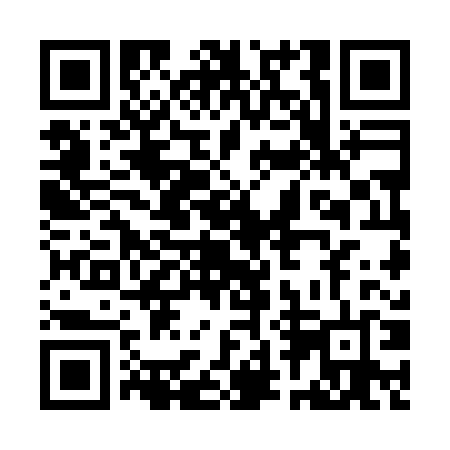 Prayer times for Mauerkirchen, AustriaWed 1 May 2024 - Fri 31 May 2024High Latitude Method: Angle Based RulePrayer Calculation Method: Muslim World LeagueAsar Calculation Method: ShafiPrayer times provided by https://www.salahtimes.comDateDayFajrSunriseDhuhrAsrMaghribIsha1Wed3:385:481:055:048:2210:232Thu3:355:471:045:058:2310:253Fri3:335:451:045:058:2410:284Sat3:305:431:045:068:2610:305Sun3:275:421:045:068:2710:336Mon3:245:401:045:078:2910:357Tue3:225:391:045:078:3010:378Wed3:195:371:045:088:3110:409Thu3:165:361:045:088:3310:4210Fri3:145:341:045:098:3410:4511Sat3:115:331:045:098:3510:4712Sun3:085:321:045:108:3710:5013Mon3:055:301:045:108:3810:5214Tue3:035:291:045:118:3910:5515Wed3:005:281:045:118:4110:5716Thu2:575:261:045:128:4211:0017Fri2:555:251:045:128:4311:0218Sat2:525:241:045:138:4511:0519Sun2:495:231:045:138:4611:0720Mon2:475:221:045:148:4711:1021Tue2:475:211:045:148:4811:1222Wed2:475:201:045:158:4911:1423Thu2:465:191:045:158:5111:1424Fri2:465:181:045:168:5211:1525Sat2:455:171:045:168:5311:1626Sun2:455:161:055:168:5411:1627Mon2:455:151:055:178:5511:1728Tue2:455:141:055:178:5611:1729Wed2:445:131:055:188:5711:1830Thu2:445:131:055:188:5811:1831Fri2:445:121:055:198:5911:19